https://sway.office.com/EgBXTlJeNNy1BAXI?ref=Link&loc=playhttps://sway.office.com/623UgJEeFKgg39Gh?ref=Link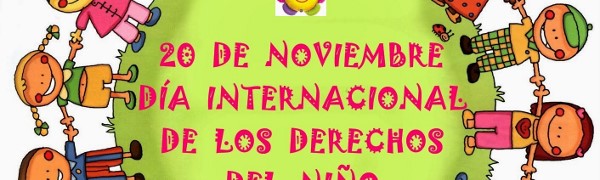 LOS DERECHOS DE LA INFANCIA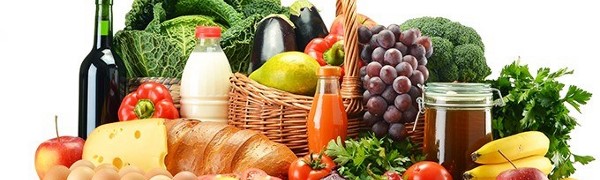 ALIMENTACIÓN SALUDABLEPara tener una alimentación saludable debo: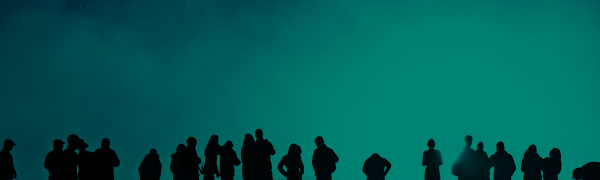 8 MARZO.DÍA DE LA MUJERTODOS TENEMOS DERECHOS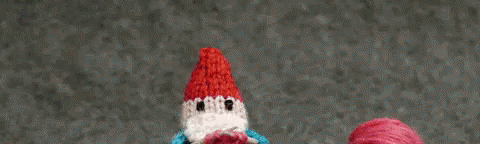 ¡Ya no siento miedo!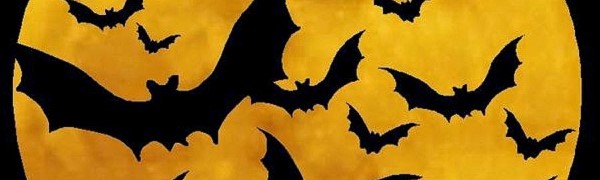 HALLOWEEN -5º, 6ºCreado por Mª Antonia López López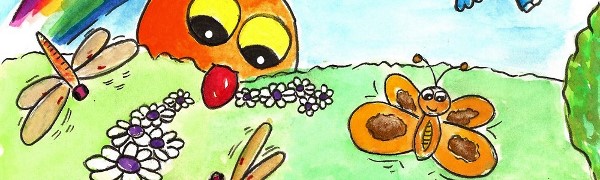 LA BIODIVERSIDADLA BIODIVERSIDAD es la variedad de formas de vida que habitan en la Tierra. La biodiversidad se encuentra en todas partes, tanto en la tierra como en el agua. Incluye a todos los organism…Magosto 2021Hemos pasado un ratito muy agrable. Espero os encontréis muy guapos!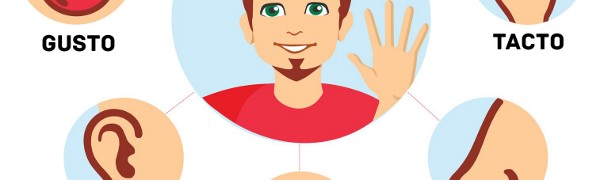 LOS SENTIDOS 1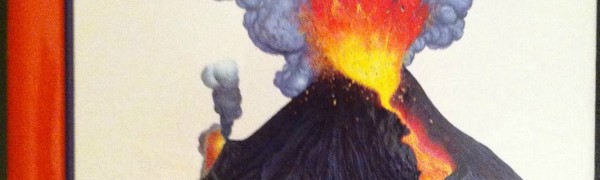 Los volcanes¿QUÉ ES UN VOLCÁN?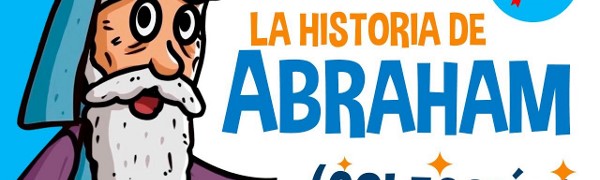 Abrahamcreado por Concepción Fernández Iglesias e Isabel Granja López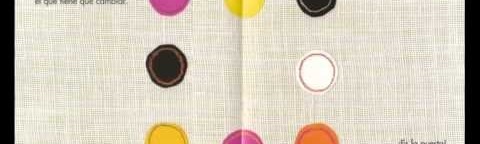 ATENCIÓN A LA DIVERSIDADLos trastornos del neurodesarrollo que afectan al rendimiento académico están infradiagnosticados. Es importante conocer sus principales características para mejorar la detección temprana y…